ZAŁĄCZNIK Nr 1 -  Formularz Oferty  Organizacja wypoczynku dla uczniów Gimnazjum w Klembowie ……………………………………………………………………………………………………………………………………………………………………………………………………………………………………………………………........................................................................................................................................................................................................................................................................................................Wykonawca :nazwa firmy : ............................................................................................................................................................................................... ...............................................................................................................................................................................................................................adres firmy : ………………………………………………………………………………………………………………………………..kod, miejscowość, ulica, województwo Numer telefonu : . . . . . . . . . . . . . . . . . . .        Numer Fax : . . . . . . . . . . . . . . . . . . . . . . . . . . . . e-mail : ……………………………………………………………………………………………………………………………………..Nazwa Banku ……………………………………………………………………………………………………………………………..Numer konta bankowego : ……………………………………………………………………………………………………………   1.Oferujemy wykonanie przedmiotu zamówienia, zgodnie wymaganiami,     za łączną cenę ………………………………………………………………….. (brutto)w tym podatek VAT ………………………%      Powyższa cena obejmuje:2.Niniejsza oferta jest ważna przez 30 dni.3.Składamy niniejsza ofertę cenową we własnym imieniu.4. Oświadczamy, że:- oferujemy wykonanie przedmiotu zamówienia w terminie:  …………………………………………………………...- zapewniamy organizację wypoczynku w  miejscowości ……………………………………………………………..…. …………………………………………………………………………………………………………………………………………………….                                                   ( pełna nazwa ośrodka, adres )-  zapoznaliśmy się z zapytaniem ofertowym i nie wnosimy zastrzeżeń,- akceptujemy warunki płatności podane w zapytaniu ofertowym5.  Jesteśmy /nie jesteśmy płatnikiem podatku VAT – nasz  numer NIP …………………….................6. Jesteśmy zarejestrowani w Krajowym Rejestrze Urzędowym Podmiotów Gospodarczych nasz      numer identyfikacyjny REGON ……………………………………………………………………...7. Potwierdzamy, iż nie uczestniczymy w innej ofercie dotyczącej tego samego postępowania.8. W przypadku wybrania naszej oferty zobowiązujemy się do:podpisania umowy na warunkach zawartych zapytaniu ofertowym, w miejscu i terminie  wskazanym przez Zamawiającego.9.Składając ofertę w niniejszym postępowaniu oświadczamy, że spełniamy warunki określone w art. 22 ust. 1 ustawy Prawo zamówień publicznych dotyczące:1) posiadania uprawnień do wykonywania określonej działalności lub czynności, jeżeli przepisy       prawa nakładają obowiązek ich posiadania,2) posiadania wiedzy i doświadczenia,3) dysponowania odpowiednim potencjałem technicznym oraz osobami zdolnymi 
    do wykonania zamówienia,4) sytuacji ekonomicznej i finansowej.Upełnomocniony przedstawiciel....................................................           ( podpis i pieczęć )Data : ..........................................*) niepotrzebne skreślić.Zakres zamówieniaIlość przewidywanaCena jednostkowaza   pobyt 1 osobyRazem brutto(ilość (B) x cena jednostkowa brutto (C)ABCDPobyt 28 osóbwyżywienie (całodzienne)- noclegi28*6=16828*5=140…………………………………….……………………………………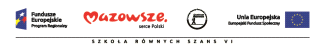 